Resume Basics 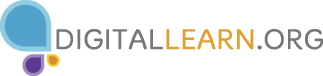 TYPES OF RESUMESFunctional		Stresses transferable skills and minimizes employment gapsChronological	Stresses consistent employment and career progressionFORMATPage Length		1 - 2 pages depending on resume type (Chronological or Functional)Font Style	Standard font (such as Arial) for the body text and something more distinctive—but still readable—for the headerFont Size	Body text between 10 & 12 point; name should be bold, larger and a different font style to stand outLine Spacing		Single spacing or lower for body text; double space between sectionsPage Margins		Normal or narrow but no less than .5” all aroundBold & Italics	Use sparingly and consistently to draw attention to things like degrees or job titles SECTIONSHeader		Includes name and contact information (phone and email address)Objective		A statement that outlines the type of position sought and defines career goalsProfile			A 2-3 sentence summary that highlights important skills, abilities, and experienceWork Experience 	Summarizes the last 10 years of work experience, highlighting transferrable skillsEducation 		Lists relevant education, certifications, and professional licensesOPTIONAL SECTIONS	Gail Borden(847)742-0485 | training@gailborden.infoPROFILECustomer service professional with extensive personnel and project management experience. Strong interpersonal skills with certification in organizational development. Innovative problem solver with background in product development to increase brand recognition and market share.EDUCATIONDePaul University, Chicago, IL									2000		Organizational Development Certification		Western Illinois University, Macomb, IL							1994Bachelor’s Degree in Management (Magna cum laude)Triton College, River Grove, IL									1992Associate’s Degree in Liberal Arts WORK EXPERIENCEJewel Osco, Woodridge, IL									1994 – PresentAssistant ManagerManage day-to-day store operations and team of 50 employees; open and close store and make bank deposits; oversee store inventory and deliveries; hire, train and manage store employees; resolve escalated customer issues and manage customer rewards program.Key AccomplishmentsPromoted  three times to positions of increased responsibilityDeveloped and implemented new inventory procedures that saved the store $25,000 in 2010Reduced annual employee turnover from 50% to 25% in last five years due to development of a more extensive new hire training programIncreased store profitability by 10% since May 2014 due to implementation of a new employee scheduling systemSOFTWARE APPLICATIONSMicrosoft Office 2010/2013, QuickBooks, PeopleSoft, Google Analytics, FacebookVolunteer ExperienceGroups & OrganizationMilitary ExperienceInternships or ExternshipsSoftware ApplicationPresentations, Publications, or Workshops